Број: 238-16-О/4-2Дана: 28.11.2016.ПРЕДМЕТ: ДОДАТНО ПОЈАШЊЕЊЕ КОНКУРСНЕ ДОКУМЕНТАЦИЈЕ БРОЈ 238-16-О - Набавка медицинске опреме за потребе клиника Клиничког центра Војводине ПИТАЊA ПОТЕНЦИЈАЛНОГ ПОНУЂАЧА:“Поштовани,У складу са чланом 63. ЗЈН Републике Србије и конкурсном документацијом молимо Вас да нам одговорите на следећа питања:1 На страни 8/45 Конкурсне документације у спецификацији партије број 5. система под тачком 1 пише: "Софтверска лиценца "Carestream Vue" PACS система за снимање прегледа пацијената на CD/DVD"Софтверска лиценца "Carestream Vue " PACS система има само Carestream Vue PACS систем и она је, предпостављамо, предуслов да Carestream PACS sistem може да врши аутоматско слање слика на аутоматски робот резач. Како нико сем Carestream-a овакву лиценцу не може да обезбеди, а и сама није предмет интересовања испоручиоца уређаја за аутоматско нарезивање, молимо да се овај захтев избаци из конкурсне документације.”ОДГОВОР НАРУЧИОЦА:Приликом израде конкурсне документације наручилац се није водио предметом интересовања испоручилаца уређаја за аутоматско нарезивање, већ првенствено својим потребама. Наручилац у свом власништву поседује PACS систем и већ дужи низ година га успешно користи, те је из тог разлога и тражена функционалност, да се са постојећег PACS система шаљу студије на аутоматско снимање CD/DVD медија, апсолутно неопходна.  Како тражена функционалност представља објективну потребу наручиоца, наручилац остаје при својим захтевима из конкурсне документације.С поштовањем, Комисија за јавну набавку 238-16-ОКЛИНИЧКИ ЦЕНТАР ВОЈВОДИНЕKLINIČKI CENTAR VOJVODINE21000 Нови Сад, Хајдук Вељкова 1, Војводина, Србија21000 Novi Sad, Hajduk Veljkova 1, Vojvodina, Srbijaтеl: +381 21/484 3 484www.kcv.rs, e-mail: tender@kcv.rs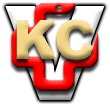 